Vadovaudamasis Lietuvos Respublikos vietos savivaldos įstatymo 18 straipsnio 1 dalimi:1.  P a k e i č i u  Kauno miesto savivaldybės administracijos direktoriaus 2020 m. gruodžio 11 d. įsakymą Nr. A-4159 „Dėl sanatorinio Kauno lopšelio-darželio „Pienė“ dalies veiklos ribojimo“ ir 2 punktą išdėstau taip:„2. Į p a r e i g o j u  Kauno miesto savivaldybės administracijos Švietimo skyriaus vedėją Oną Gucevičienę informuoti Kauno sanatorinio lopšelio-darželio „Pienė“ mokytoją, atliekančią direktoriaus funkcijas, Ingą Gogelienę apie šį įsakymą.“2. Šis įsakymas per vieną mėnesį nuo informacijos apie jį gavimo dienos gali būti skundžiamas Regionų apygardos administracinio teismo Kauno rūmams (A. Mickevičiaus g. 8A, Kaunas) Lietuvos Respublikos administracinių bylų teisenos įstatymo nustatyta tvarka.TAR objektas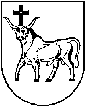 KAUNO MIESTO SAVIVALDYBĖS ADMINISTRACIJOS DIREKTORIUSKAUNO MIESTO SAVIVALDYBĖS ADMINISTRACIJOS DIREKTORIUSKAUNO MIESTO SAVIVALDYBĖS ADMINISTRACIJOS DIREKTORIUSĮSAKYMASĮSAKYMASĮSAKYMASDĖL KAUNO MIESTO SAVIVALDYBĖS ADMINISTRACIJOS DIREKTORIAUS 2020 M. GRUODŽIO 11 D. ĮSAKYMO NR. A-4159 „DĖL KAUNO SANATORINIO LOPŠELIO-DARŽELIO „PIENĖ“ DALIES VEIKLOS RIBOJIMO“ PAKEITIMO  DĖL KAUNO MIESTO SAVIVALDYBĖS ADMINISTRACIJOS DIREKTORIAUS 2020 M. GRUODŽIO 11 D. ĮSAKYMO NR. A-4159 „DĖL KAUNO SANATORINIO LOPŠELIO-DARŽELIO „PIENĖ“ DALIES VEIKLOS RIBOJIMO“ PAKEITIMO  DĖL KAUNO MIESTO SAVIVALDYBĖS ADMINISTRACIJOS DIREKTORIAUS 2020 M. GRUODŽIO 11 D. ĮSAKYMO NR. A-4159 „DĖL KAUNO SANATORINIO LOPŠELIO-DARŽELIO „PIENĖ“ DALIES VEIKLOS RIBOJIMO“ PAKEITIMO  2020 m. gruodžio 14 d.  Nr. A-41722020 m. gruodžio 14 d.  Nr. A-41722020 m. gruodžio 14 d.  Nr. A-4172KaunasKaunasKaunasAdministracijos direktoriusVilius Šiliauskas